Département : 	12Departement : 	Document : 	55 2022202320794Annelies VERLINDEN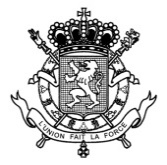 DE MINISTER VAN BINNENLANDSE ZAKEN, INSTITUTIONELE HERVORMINGEN EN DEMOCRATISCHE VERNIEUWINGLA MINISTRE DE L’INTERIEUR, DES REFORMES INSTITUTIONNELLES ET DU RENOUVEAU DEMOCRATIQUE Réponse à la question parlementaire écrite n°1946  de monsieur, DEPOORTERE Député datée du 14/06/2023, concernant “Evolution du personnel opérationnel des services de police par rapports aux nombres d’habitants et par rapport à la superficie”.Antwoord op de schriftelijke parlementaire vraag nr.1946  van de heer DEPOORTERE, Volksvertegenwoordiger van 14/06/2023, betreffende de “Evolutie operationeel kader politiediensten versus aantal inwoners en versus oppervlakte”.L’honorable Membre trouvera ci-après la réponse aux questions posées.1. Veuillez trouver dans feuillet 2 de l’annexe ,l’effectif réel du personnel opérationnel en têtes de la Police Locale par rapport à la superficie (par 100 km²) et au nombre d’habitants (1.000 habitants), à la date de référence du 31 décembre, pour les années 2020 à 2022.Description des graphiques :Propose les chiffres par province – superficie ;Propose les chiffres par province – habitants ;Propose les chiffres par région – superficie ;Propose les chiffres par région – habitants.Remarque : pour assurer la lisibilité des graphiques, les données de Bruxelles-Capitale ne sont pas illustrées. Mais vous pouvez retrouver les chiffres dans le tableau figurant dans l’annexe.2. Veuillez trouver dans feuillet 4  de l’annexe ,l’effectif réel du personnel opérationnel en têtes de la Police Fédérale par rapport à la superficie (par 100 km²) et au nombre d’habitants (1.000 habitants), à la date de référence du 31 décembre, pour les années 2020 à 2022.Description des graphiques :Propose les chiffres par province – superficie ;Propose les chiffres par province – habitants ;Propose les chiffres par région – superficie ;Propose les chiffres par région – habitants.Remarque: pour assurer la lisibilité des graphiques, les données de Bruxelles-Capitale ne sont pas illustrées. Mais vous pouvez retrouver les chiffres dans le tableau figurant dans l’annexe.Het Geachte Lid vindt hieronder het antwoord op de gestelde vragen.1. U kan in tabblad 1 van de bijlage het werkelijk operationeel personeelsbestand in hoofden van de Lokale Politie terugvinden, ten opzichte van de oppervlakte (per 100 km²) en het aantal inwoners (per 1.000 inwoners), op referentiedatum 31 december, voor de jaartallen 2020 tot en met 2022. Beschrijving van de grafieken:Voorgestelde cijfers per provincie – oppervlakte;Voorgestelde cijfers per provincie – inwoners;Voorgestelde cijfers per gewest – oppervlakte;Voorgestelde cijfers per gewest – inwoners.Opmerking: om de grafiek leesbaar te houden, worden de gegevens van het Brussels Hoofdstedelijk Gewest niet weergegeven, maar u kan de cijfers terugvinden in het overzicht in de bijlage. 2. U kan in tabblad 3 van de bijlage het werkelijk operationeel personeelsbestand in hoofden terugvinden van de Federale Politie, ten opzichte van de oppervlakte (per 100 km2), en het aantal inwoners (per 1.000 inwoners), op referentiedatum 31 december, voor de jaartallen 2020 tot en met 2022. Beschrijving van de grafieken:Voorgestelde cijfers per provincie – oppervlakte ;Voorgestelde cijfers per provincie – inwoners;Voorgestelde cijfers per gewest – oppervlakte;Voorgestelde cijfers per gewest – inwoners.Opmerking: om de grafiek leesbaar te houden, worden de gegevens van het Brussels Hoofdstedelijk Gewest niet weergegeven, maar u kan de cijfers terugvinden in het overzicht in de bijlage. 